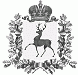 АДМИНИСТРАЦИЯ ШАРАНГСКОГО МУНИЦИПАЛЬНОГО РАЙОНАНИЖЕГОРОДСКОЙ ОБЛАСТИПОСТАНОВЛЕНИЕот 02.11.2020	N 446О проведении муниципального этапа Всероссийского конкурса социальной рекламы антинаркотической направленности и пропаганды здорового образа жизни «Спасем жизнь вместе»В соответствии с Планом работы комиссии по делам несовершеннолетних и защите их прав при администрации Шарангского муниципального района (далее – КДН и ЗП) и в целях привлечения внимания общественности к проблеме незаконного потребления наркотических средств, психотропных веществ и формирования в обществе негативного отношения к их незаконному потреблению администрация Шарангского муниципального района п о с т а н о в л я е т:1. Провести муниципальный этап Всероссийского конкурса социальной рекламы антинаркотической направленности и пропаганды здорового образа жизни «Спасем жизнь вместе» в период с 1 ноября 2020 г по 1 декабря 2020 г..2. Утвердить порядок проведения муниципального этапа Всероссийского конкурса социальной рекламы антинаркотической направленности и пропаганды здорового образа жизни «Спасем жизнь вместе» (Приложение 1).3. Контроль за исполнением постановления оставляю за собой.И.о. главы администрации	Д.О.ОжигановПриложение 1Утверждено постановлением администрации Шарангского муниципального района от 02.11.2020 г. № 446Порядок проведения муниципального этапа Всероссийского конкурса социальной рекламы антинаркотической направленности и пропаганды здорового образа жизни «Спасем жизнь вместе»1. Всероссийский конкурс социальной рекламы антинаркотической направленности и пропаганды здорового образа жизни «Спасем жизнь вместе» проводится в целях привлечения внимания общественности к проблеме незаконного потребления наркотических средств, психотропных веществ и формирования в обществе негативного отношения к их незаконному потреблению.2. Организатором Конкурса является Главное управление по контролю за оборотом наркотиков Министерства внутренних дел Российской Федерации.3. В Конкурсе могут принимать участие физические и юридические лица.4. Участие в Конкурсе определяется согласно поданному в установленный срок заявлению.5. Конкурсные работы представляются по номинациям:«лучший макет наружной социальной рекламы, направленной на снижение спроса на наркотики»;«лучший видеоролик антинаркотической направленности и пропаганды здорового образа жизни»;«лучший буклет антинаркотической направленности и пропаганды здорового образа жизни».6. Задачами Конкурса являются:- формирование негативного отношения в обществе к незаконному потреблению наркотиков;- информирование населения о последствиях незаконного потребления наркотиков;- популяризация в обществе, в том числе в молодежной среде, здорового образа жизни как основы социального и культурного развития и повышения качества жизни населения;- взаимодействие с творческими объединениями, рекламными агентствами и средствами массовой информации в создании (размещении) материалов антинаркотической направленности;- обобщение и распространение передового опыта в области социальной рекламы антинаркотической направленности и пропаганды здорового образа жизни.7. Конкурс проводится в три этапа (муниципальный, региональный и федеральный). 8. В ходе муниципального этапа осуществляется проведение предварительного конкурсного отбора в период с 1 ноября по 1 декабря 2020 г..9. Организатором муниципального этапа выступает КДН и ЗП.10. По результатам предварительного конкурсного отбора оформляется протокол заседания муниципальной отборочной комиссии и лучшие работы по каждой номинации вместе с заявлением (приложение 1 к порядку проведения муниципального этапа Всероссийского конкурса социальной рекламы антинаркотической направленности и пропаганды здорового образа жизни «Спасем жизнь вместе») направляются в Управление по контролю за оборотом наркотиков ГУ МВД России по Нижегородской области в срок до 10 декабря 2020 г..11. Информация об итогах Конкурса размещается на ресурсах АПК «Официальный сайт МВД России» и на официальных аккаунтах ГУНК МВД России.12. Конкурсная работа, ее содержание, сюжет, действие сценических лиц и персонажей не должны противоречить законодательству Российской Федерации.13. Организатор муниципального этапа Конкурса оставляет за собой право без уведомления участника Конкурса не принимать к участию в Конкурсе работы, содержание которых не соответствует или противоречит законодательству Российской Федерации, настоящему Положению, а также оформленные ненадлежащим образом (в том числе с нарушением технических требований).14. Работы в номинации «Лучший макет наружной социальной рекламы, направленной на снижение спроса на наркотики» представляются на оптических носителях (CD или DVD). Форматы файла; JPG, разрешение 1920x1080р (формат 16x9), не более 10 МБ.15. Работы в номинации «Лучший видеоролик антинаркотической направленности и пропаганды здорового образа жизни» представляются на оптических носителях (CD или DVD). Форматы файла: avi, mpeg 4; разрешение 1920х1080р, не более 500 МБ; длительность: не более 120 сек.; звук: 16 бит, стерео.16. Работы в номинации «Лучший буклет антинаркотической направленности и пропаганды здорового образа жизни» представляются в бумажном виде, а также на оптических носителях (CD или DVD). Форматы файла: JPG/PDF, разрешение 1920x1080р (формат 16x9), не более 10 МБ.17. Представленные работы не должны нарушать авторские права или иные права интеллектуальной собственности третьих лиц. В случае обнаружения нарушений, представленные работы снимаются с Конкурса.18. Оптические носители, представленные на Конкурс и имеющие брак в изображении или звуке, к рассмотрению не допускаются.19. Конкурсные работы не рецензируются и не возвращаются. Участники Конкурса передают организаторам Конкурса на безвозмездной основе бессрочно исключительные права на свои работы.20. Подача заявки на Конкурс означает, что участник принимает все его условия и согласен с тем, что организаторы имеют право использовать работы по собственному усмотрению, не выплачивая авторского вознаграждения.21. Лучшие работы могут размещаться в эфире федеральных и региональных телевизионных каналов, на видео- и рекламных установках, в сети Интернет.22. К работам, представляемым на Конкурс, прилагаются: заявление на участие в Конкурсе, краткая аннотация к направляемой работе.23. Представленные на Конкурс работы оцениваются членами муниципальной конкурсной комиссией индивидуально по десятибалльной шкале каждая в отдельности по следующим основным критериям:социальная значимость;информативность;универсальность;глубина проработки темы;оригинальность подачи материала;практическая ценность.24. Работы оцениваются по каждой номинации. По итогам Конкурса победителям присуждаются I, II и III места в каждой номинации.25. Организация награждения победителей и призеров муниципального этапа осуществляется КДН и ЗП за счет средств, предусмотренных муниципальной программой «Профилактика безнадзорности и правонарушений несовершеннолетних в Шарангском муниципальном районе на 2018-2020 годы», утвержденной постановлением администрации Шарангского муниципального района от 27.11.2017 №634.26. Участники муниципального этапа Конкурса, которые представили наиболее интересные работы, не вошедшие в число победителей и призеров Конкурса, по усмотрению комиссии могут быть поощрены отдельно «За активное участие в конкурсе социальной рекламы антинаркотической направленности и пропаганды здорового образа жизни «Спасем жизнь вместе». Приложение 1 к порядку проведения муниципального этапа Всероссийского конкурса социальной рекламы антинаркотической направленности и пропаганды здорового образа жизни «Спасем жизнь вместе» ЗАЯВКАна участие во Всероссийском конкурсе социальной рекламы антинаркотической направленности и пропаганды здорового образа жизни «Спасем жизнь вместе»1.Фамилия, имя, отчество (при наличии)/наименование организации/наименование авторского коллектива:2Дата рождения (число, месяц, год) для физических лиц):3Место жительства/регистрации/юридический адрес юридического лица:4Контактные телефоны: код города служебный , домашний , мобильный5Место работы, учебы (курс, факультет (для физических лиц)6Номинация и наименование конкурсной работы:Прошу зарегистрировать в качестве участника Всероссийского конкурса социальной рекламы антинаркотической направленности и пропаганды здорового образа жизни «Спасем жизнь вместе».Представленная работа не нарушает авторские права или иные права интеллектуальной собственности третьих лиц.Согласен (согласны) на безвозмездное использование представляемой конкурсной работы в целях размещения в эфире федеральных и региональных телевизионных каналов, на видео- и рекламных установках на территории городов Российской Федерации, в информационно- телекоммуникационной сети «Интернет».Прошу зарегистрировать в качестве участника Всероссийского конкурса социальной рекламы антинаркотической направленности и пропаганды здорового образа жизни «Спасем жизнь вместе».Представленная работа не нарушает авторские права или иные права интеллектуальной собственности третьих лиц.Согласен (согласны) на безвозмездное использование представляемой конкурсной работы в целях размещения в эфире федеральных и региональных телевизионных каналов, на видео- и рекламных установках на территории городов Российской Федерации, в информационно- телекоммуникационной сети «Интернет».